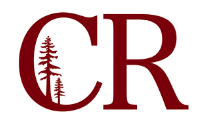 Guided Pathways CommitteeMarch 13, 20194:15 pm – 5:30 pm
FM - 106AgendaConfer ZoomPlease download and import the following iCalendar (.ics) files to your calendar system.Monthly: https://cccconfer.zoom.us/meeting/769644117/ics?icsToken=75fa89c48a02000e0df4862dddf6d9358658c7c6c8570c78ed8dbe1b639ba30aJoin from PC, Mac, Linux, iOS or Android: https://cccconfer.zoom.us/j/769644117Or iPhone one-tap (US Toll):  +16699006833,769644117#  or +16468769923,769644117# Or Telephone:    Dial:    +1 669 900 6833 (US Toll)    +1 646 876 9923 (US Toll)    Meeting ID: 769 644 1174:15-4:25Filming professional video about AB 705 (Molly Blakemore will visit)4:25-4:35Review & vote on BSI request for funds (STEM Faculty attachment)4:35-5:00Updates from CR’s Guided Pathways Coordinators (Jennifer, Karen, Matt, Nicole)5:00-5:10Guidance for students enrolling into MATH-120 & 130 – is informed consent necessary?5:10-5:15Project Glue Update (welcome letter attachment - Paul)5:15 – 5:30SuperStrong next steps (technical brief attachment) – sign up for demo  via our website